                                                    ΠΡΟΣΚΛΗΣΗ ΕΚΔΗΛΩΣΗΣ ΕΝΔΙΑΦΕΡΟΝΤΟΣ              			     • Με κάθε προσφορά να κατατίθεται από το ταξιδιωτικό γραφείο απαραιτήτως και Υπεύθυνη Δήλωση, ότι διαθέτει ειδικό σήμα λειτουργίας, το οποίο
βρίσκεται σε ισχύ.• Οι προσφορές πρέπει να κατατίθενται   κ λ ε ι σ τ έ ς   στο σχολείο:  Κλειστές σε έντυπη μορφή ή με e-mail στο σχολείο.                                                                                                     Η Διευθύντρια του σχολείου                                                                                             Βασιλική Τλα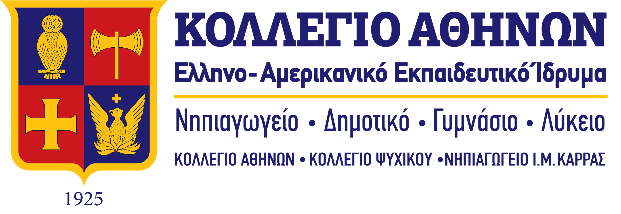 Ημερομηνία: 22.11.23Αρ. Πρ.: 221ΠΡΟΣ:  Τουριστικά Γραφεία(μέσω ιστοσελίδας Δ.Δ.Ε. Β΄ Αθήνας)1ΣΧΟΛΕΙΟ    ΙΔΙΩΤΙΚΟ-ΙΣΟΤΙΜΟ ΓΥΜΝΑΣΙΟ-ΚΟΛΛΕΓΙΟ ΑΘΗΝΩΝ                                                                                                                             2ΠΡΟΟΡΙΣΜΟΣ/ΟΙ-ΗΜΕΡΟΜΗΝΙΑ ΑΝΑΧΩΡΗΣΗΣ ΚΑΙ ΕΠΙΣΤΡΟΦΗΣΝΑΠΟΛΗΑΝΑΧΩΡΗΣΗ: ΠΕΜΠΤΗ, 8.2.24 (ΠΡΩΙ)ΕΠΙΣΤΡΟΦΗ: ΚΥΡΙΑΚΗ, 11.2.24 (ΑΠΟΓΕΥΜΑ)3ΠΡΟΒΛΕΠΟΜΕΝΟΣ ΑΡΙΘΜΟΣ ΣΥΜΜΕΤΕΧΟΝΤΩΝ(ΜΑΘΗΤΕΣ-ΚΑΘΗΓΗΤΕΣ)ΜΑΘΗΤΕΣ/ΤΡΙΕΣ: 20 ΚΑΘΗΓΗΤΕΣ/ΤΡΙΕΣ: 24ΜΕΤΑΦΟΡΙΚΟ ΜΕΣΟ/Α-ΠΡΟΣΘΕΤΕΣ ΠΡΟΔΙΑΓΡΑΦΕΣΑΕΡΟΠΛΑΝΟ:ΑΘΗΝΑ-ΝΑΠΟΛΗ 8.2.24 (ΠΡΩΙΝΗ ΠΤΗΣΗ) ΝΑΠΟΛΗ-ΑΘΗΝΑ 11.2.24(ΑΠΟΓΕΥΜΑΤΙΝΗ ΠΤΗΣΗ)ΠΟΥΛΜΑΝ  ΑΠΟ ΤΟ ΑΕΡΟΔΡΟΜΙΟ ΣΤΗ ΝΑΠΟΛΗ ΚΑΙ ΤΟ ΑΝΤΙΣΤΡΟΦΟΠΟΥΛΜΑΝ ΓΙΑ ΤΗΝ ΞΕΝΑΓΗΣΗ ΠΟΛΗΣΚΑΘΩΣ ΚΑΙ ΓΙΑ ΤΙΣ ΕΠΙΣΚΕΨΕΙΣ ΣΤΗΝ ΠΟΜΠΗΙΑ  ΚΑΙ ΤΗΝ ΠΟΣΕΙΔΩΝΙΑ5ΚΑΤΗΓΟΡΙΑ ΚΑΤΑΛΥΜΑΤΟΣ-ΠΡΟΣΘΕΤΕΣ ΠΡΟΔΙΑΓΡΑΦΕΣ(ΜΟΝΟΚΛΙΝΑ/ΔΙΚΛΙΝΑ/ΤΡΙΚΛΙΝΑ-ΠΡΩΙΝΟ Ή ΗΜΙΔΙΑΤΡΟΦΗ) ΔΙΚΛΙΝΑ (ΓΙΑ ΜΑΘΗΤΕΣ) ΚΑΙ ΤΡΙΚΛΙΝΑ ΣΕ ΠΕΡΙΠΤΩΣΗ ΜΟΝΟΥ ΑΡΙΘΜΟΥ ΜΑΘΗΤΩΝ ΑΠΟ ΤΟ ΙΔΙΟ ΦΥΛΟ ΚΑΙ ΜΟΝΟΚΛΙΝΑ ΓΙΑ ΤΟΥΣ ΣΥΝΟΔΟΥΣ ΚΑΘΗΓΗΤΕΣ, ΣΕ ΚΕΝΤΡΙΚΟ ΞΕΝΟΔΟΧΕΙΟ 4* ΣΤΗ ΝΑΠΟΛΗ ΜΕ ΠΡΩΙΝΟ6ΛΟΙΠΕΣ ΥΠΗΡΕΣΙΕΣ (ΠΡΟΓΡΑΜΜΑ, ΠΑΡΑΚΟΛΟΥΘΗΣΗ ΕΚΔΗΛΩΣΕΩΝ, ΕΠΙΣΚΕΨΗ ΧΩΡΩΝ, ΓΕΥΜΑΤΑ κ.τ.λ.))ΕΛΛΗΝΑΣ ΣΥΝΟΔΟΣ ΑΠΟ ΤΟ ΠΡΑΚΤΟΡΕΙΟΕΛΛΗΝΟΦΩΝΟΣ ΞΕΝΑΓΟΣ ΠΟΥ ΔΙΑΜΕΝΕΙ ΣΤΗ ΝΑΠΟΛΗΕΠΙΣΚΕΨΗ ΚΑΙ ΞΕΝΑΓΗΣΗ: ΣΤΗ ΝΑΠΟΛΗ (ΚΑΙ ΑΡΧΑΙΟΛΟΓΙΚΟ ΜΟΥΣΕΙΟ ΚΑΙ ΜΟΥΣΕΙΟ ΠΑΡΕΚΚΛΗΣΙ ΣΑΝΣΕΒΕΡΟ), ΠΟΜΠΗΙΑ, ΑΡΧΑΙΑ ΠΟΣΕΙΔΩΝΙΑ7ΥΠΟΧΡΕΩΤΙΚΗ ΑΣΦΑΛΙΣΗ ΕΠΑΓΓΕΛΜΑΤΙΚΗΣ ΑΣΤΙΚΗΣ ΕΥΘΥΝΗΣ ΔΙΟΡΓΑΝΩΤΗΝΑΙ8ΠΡΟΣΘΕΤΗ ΠΡΟΑΙΡΕΤΙΚΗ ΑΣΦΑΛΙΣΗ ΚΑΛΥΨΗΣΕΞΟΔΩΝ ΣΕ ΠΕΡΙΠΤΩΣΗ ΑΤΥΧΗΜΑΤΟΣ  Ή ΑΣΘΕΝΕΙΑΣ (ΤΑΞΙΔΙΩΤΙΚΗ ΑΣΦΑΛΙΣΗ)ΝΑΙ9ΤΕΛΙΚΗ ΣΥΝΟΛΙΚΗ ΤΙΜΗ ΟΡΓΑΝΩΜΕΝΟΥ ΤΑΞΙΔΙΟΥ(ΣΥΜΠΕΡΙΛΑΜΒΑΝΟΜΕΝΟΥ  Φ.Π.Α.)ΝΑΙ10ΕΠΙΒΑΡΥΝΣΗ ΑΝΑ ΜΑΘΗΤΗ (ΣΥΜΠΕΡΙΛΑΜΒΑΝΟΜΕΝΟΥ Φ.Π.Α.)ΝΑΙ11ΚΑΤΑΛΗΚΤΙΚΗ ΗΜΕΡΟΜΗΝΙΑ ΚΑΙ ΩΡΑ ΥΠΟΒΟΛΗΣ ΠΡΟΣΦΟΡΑΣΗΜΕΡ/ΝΙΑ: 30.11.23        ΩΡΑ: 15:3012ΗΜΕΡΟΜΗΝΙΑ ΚΑΙ ΩΡΑ ΑΝΟΙΓΜΑΤΟΣ ΠΡΟΣΦΟΡΩΝΗΜΕΡ/ΝΙΑ: 1.12.23     ΩΡΑ: 13:30